開催日時：２０１５年１２月　２日（水）　１５：００～１７：００（受付開始１４：３０）会場： 東京ビッグサイト（東４ホール）「2015洗浄総合展」内　ワークショップ会場　定　 員：１００名、事前登録制（申込み順、定員になり次第締め切ります）対象： 洗浄剤・洗浄機・関連機器を販売されている商社・販売店の方々主催：	日本産業洗浄協議会　TEL：03-5777-0791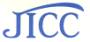 内　 容：日本産業洗浄協議会が最近の労働安全・環境規制と新技術トレンドを解説いたします。　　　　 さらに「JICC優秀新製品賞」受賞の洗浄剤・洗浄機などの要点も概説します。　　　　 全国の大小洗浄ユーザーに迅速かつ適正に情報を伝え、商流としての信頼を勝ち取られますよう期待いたします。参加費（資料代）：1，０００円/人（当日受付時にお支払いください。領収書をお渡しします）　　　　※参加者には「2015洗浄総合展」のVIP招待券をお送りしますので、登録なしで入場できます。プログラム◆申込み先：ＪＩＣＣ日本産業洗浄協議会　[E-mail　sskjicc@jicc.org]　　　　　　　　　　　　　　　　　　　 FAX：03-5777-0675　主催：日本産業洗浄協議会　日刊工業新聞社15:00～15:0515:05～15:3515;35～16:2516;25～16:4516:45～17:00開会挨拶：北島　晃氏　（JICC副会長　㈱トクヤマ）　「産業洗浄 優秀新製品賞2015」の表彰発表と内容概説　ﾌﾟﾚｾﾞﾝﾀｰ：山内　辰也氏（JICC洗浄技術委員会　委員長）「産業洗浄の環境規制及び労働安全情報」＋技術新情報　ﾌﾟﾚｾﾞﾝﾀｰ：前野　純一氏（JICC事業推進委員会　委員長）「JICCの活動紹介」　ﾌﾟﾚｾﾞﾝﾀｰ：白砂　勝利氏（JICC運営委員会　委員長）「優秀新製品賞」受賞各社との名刺交換会開催年月日2015年12月2日（水）JICC日本産業洗浄協議会の会員ですか（○を付けて下さい）　・会員　　　　・非会員JICC日本産業洗浄協議会の会員ですか（○を付けて下さい）　・会員　　　　・非会員〒〒〒〒TEL：　　　　（　　　　）　　FAX：　　　　（　　　　）　　TEL：　　　　（　　　　）　　FAX：　　　　（　　　　）　　フリガナフリガナ部署名E-mail：E-mail：E-mail：参加者①(代表連絡者)参加者①(代表連絡者)部署名E-mail：E-mail：E-mail：フリガナフリガナ部署名部署名